Ақпарат "Экосағат»Бүгін, 3 қазан күні сағат 12:00-де еліміздің барлық мектептерінде бірінші республикалық экологиялық сағат өтті. Іс - шараның мақсаты-өскелең ұрпақты табиғи ресурстарға ұқыпты қарауға тарту, Оқушыларды тамақ өсіруге жарамды жерлердің жетіспеу проблемасымен, әлемдегі көмірқышқыл газының шығарылуын арттыру проблемасымен, мұхиттар мен басқа да су ресурстарының ластану проблемасымен таныстыру. Республикалық экологиялық сағатты өткізу аясында танымдық ойындар, анимациялық видеороликті көру және талқылау арқылы сабақ өткізілді, табиғи ресурстарды сақтау бойынша практикалық дағдылар мен саналы көзқарас жасалды. № 1 НОМ" Экочас " шарасына З. С. Шлыкова шақырылды. Қала экологиясын қолдау мақсатында 11 сынып оқушылары сабақтан кейін мектеп ауласына қарағай отырғызды.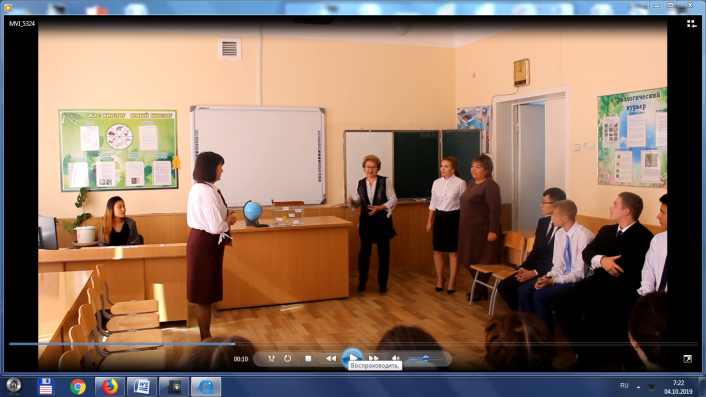 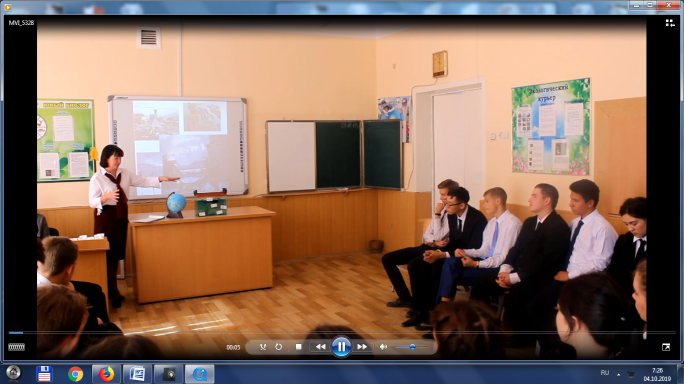 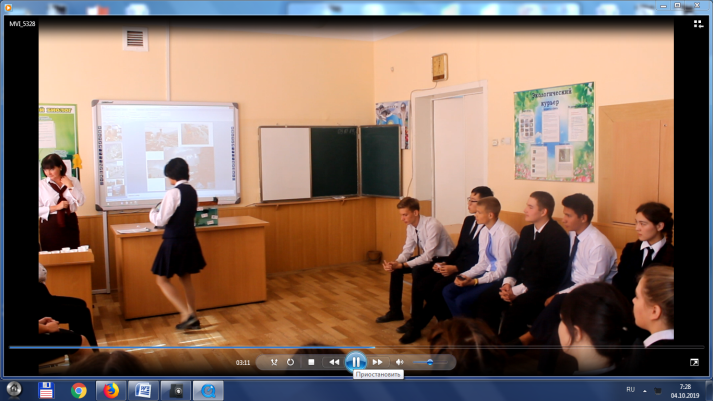 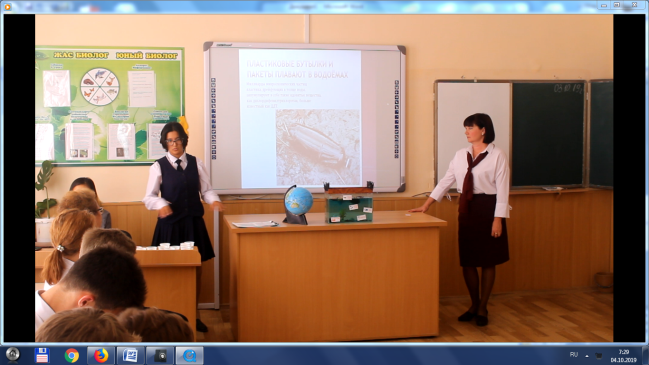 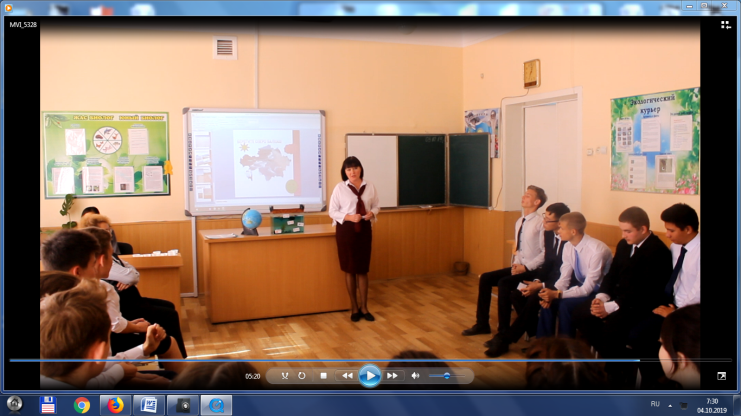 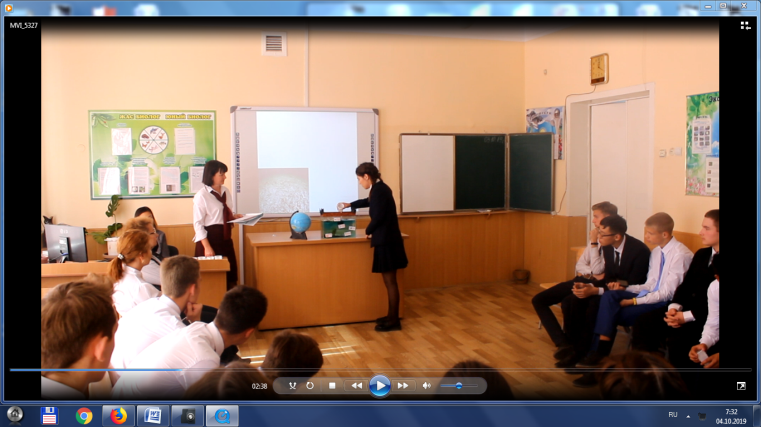 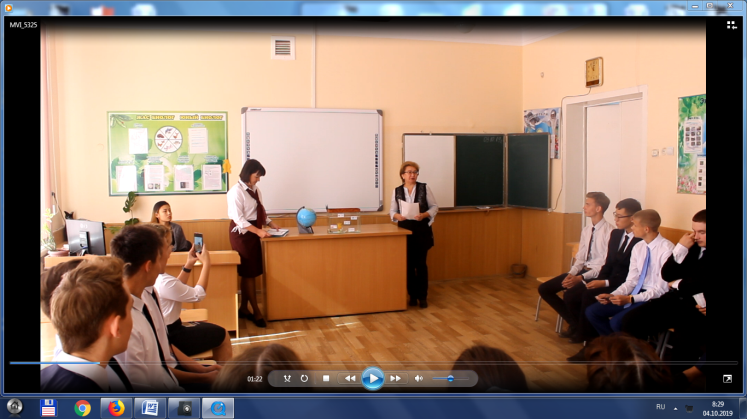 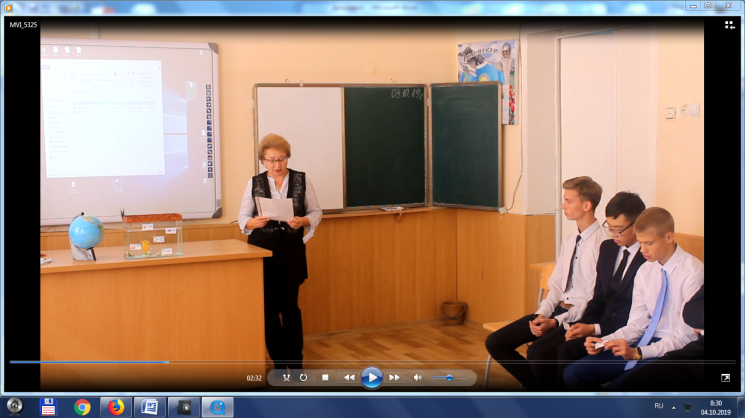 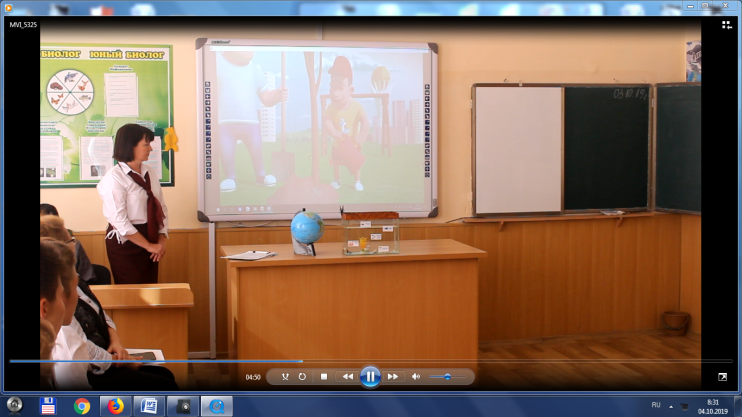 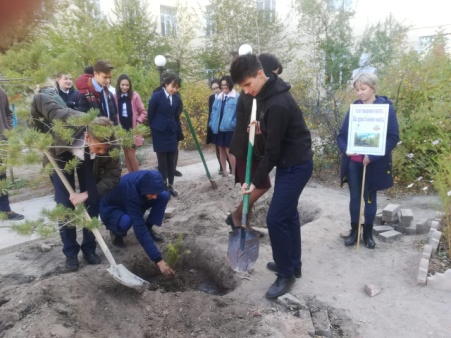 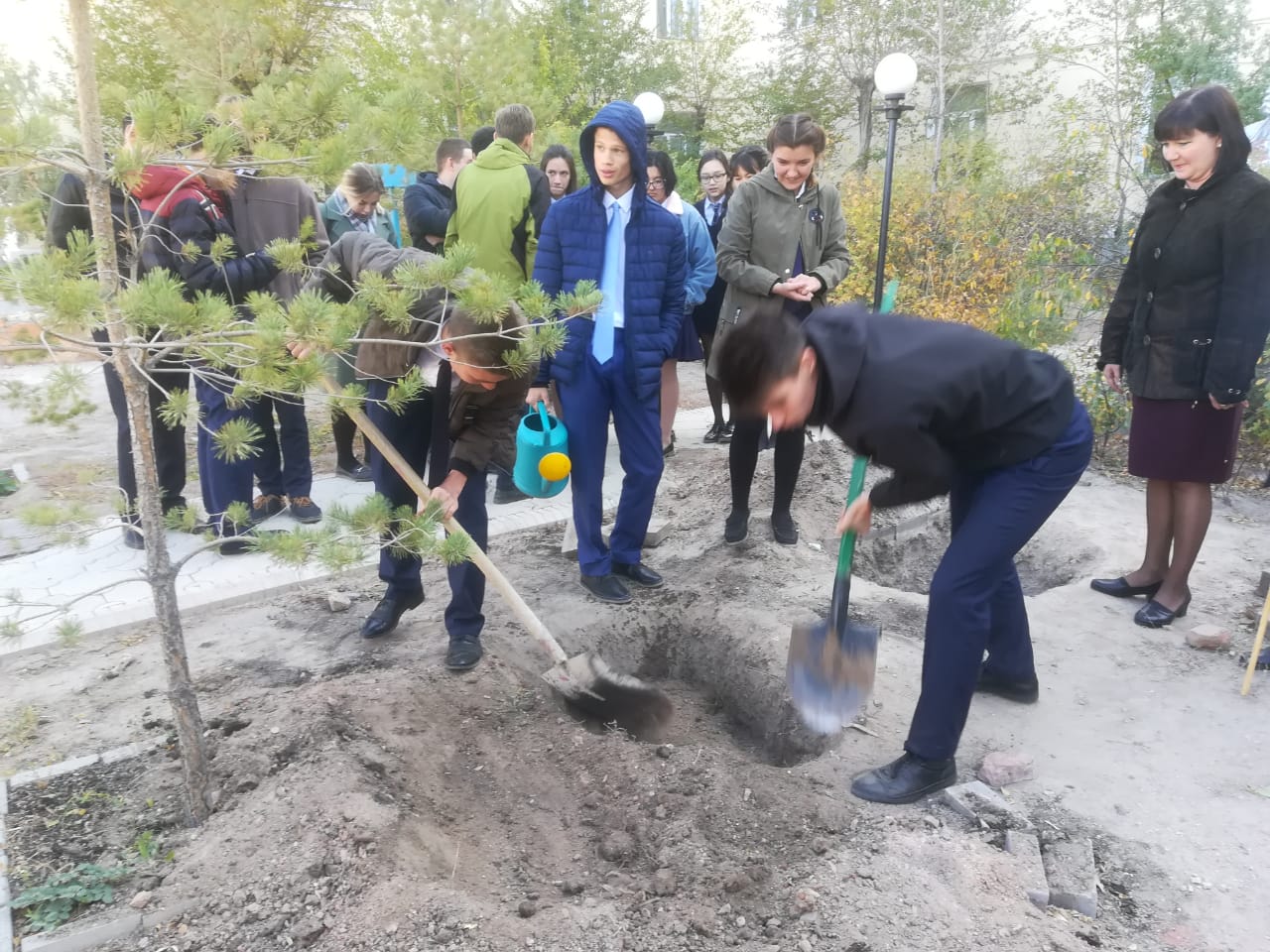 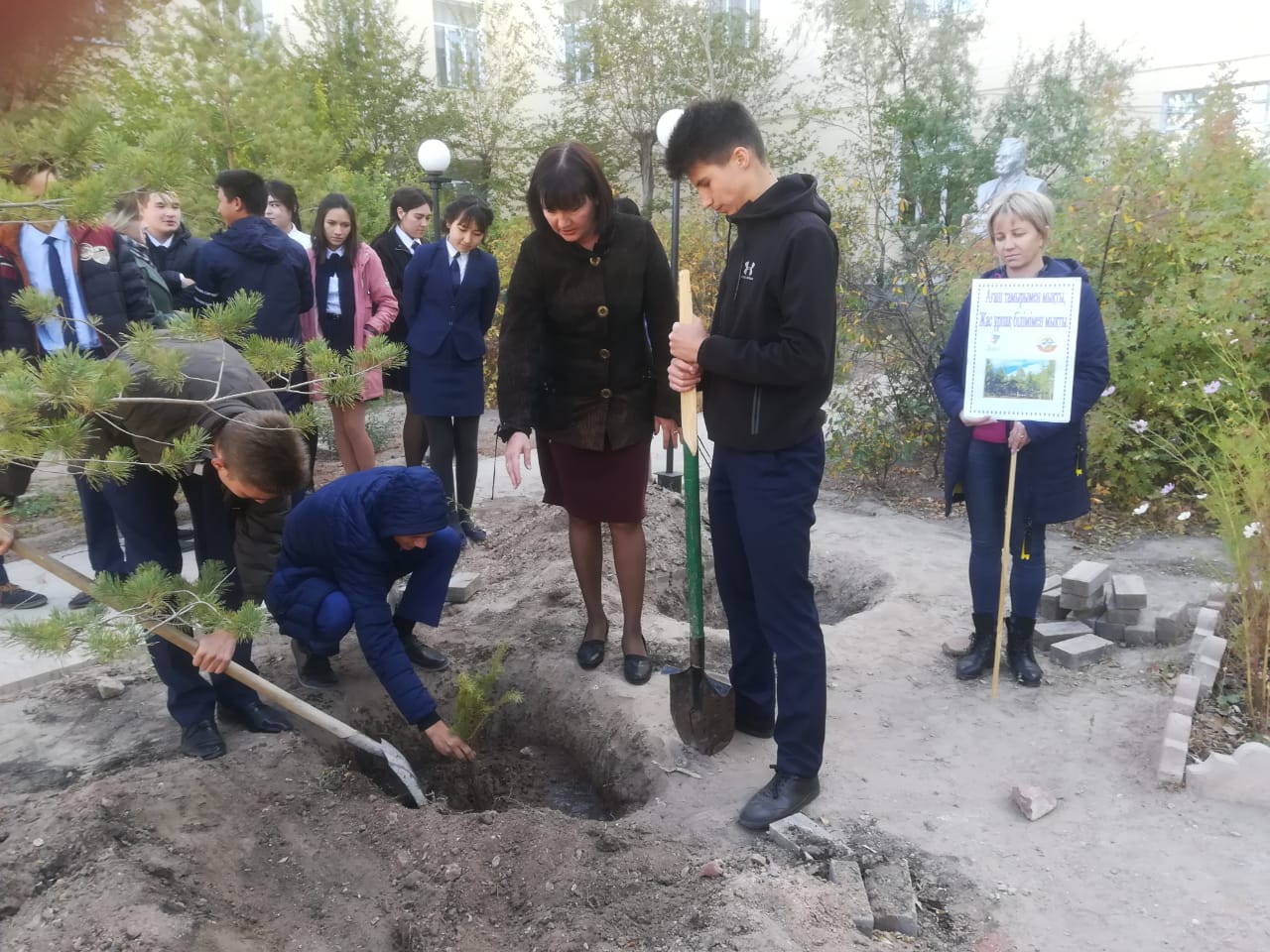 